Transportsidan vid Svenska Mästerskapen 2023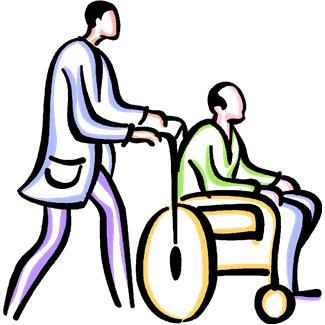 Arrangören hämtar vid hotellet om Ni fyller i denna blankett noggrant.Resorna kostar 50:-/enkel väg .	Förening ……………………………………………………………..	Kontaktperson för transportbeställning …………………………………………   	Telefon……………….…..…….	E-postadr.  …………………………………….….…..…….Arrangören hämtar vid flygplatsen om Ni fyller i denna blankett noggrant.Resorna kostar 150:-/ enkel väg om man kommer från Halmstad flygplats                        Det kostar 250:-/ enkel väg antingen från Säve eller Landvetter.     Förening…………………………………………………………………………..      Kontaktperson för transportbeställning………………………………………………..      Telefon…………………………..     E-postadr.  ……………………………………………………………………Blanketten skickas till Parasport Falkenberg senast 7 april 2023 kl. 16.00Lasarettsvägen 11311 37 FALKENBERGeller mail info@parasportfbg.se